Участие в проекте «Школа бизнеса»(занятия №1-2)	Деятельность объединения «Начни своё дело» строится в рамках реализации инновационного проекта «Маршрут успеха». Для учащихся создаются условия для пробы личностной готовности к деятельности в качестве предпринимателя. Всё это помогает ребятам определить уровень своей предрасположенности к предпринимательской деятельности, формирует предпринимательский менталитет, способствует развитию профессионально – важных качеств личности, необходимых для деятельности в новых социально – экономических условиях, в частности в предпринимательстве.	Одним из направлений работы является участие в проекте «Школа бизнеса», организованном  Администрацией города Нижний Тагил и Нижнетагильским муниципальным фондом  поддержки предпринимательства. Цель проекта: развитие и популяризацию молодёжного предпринимательства на территории города. Открытие и презентация проекта состоялось 02.02.18, а сегодня 21.03.18. для ребят (24 чел.)  начались бизнес - тренинги, которые проводит ментор проекта  Ростокина С.С.	Хочется выразить огромную благодарность организаторам данного проекта, так как у молодых людей появляются  большие возможности для реализации своих идей и таланта, раскрытия своих творческих способностей. Пожелаем ребятам успехов в дальнейшей работе!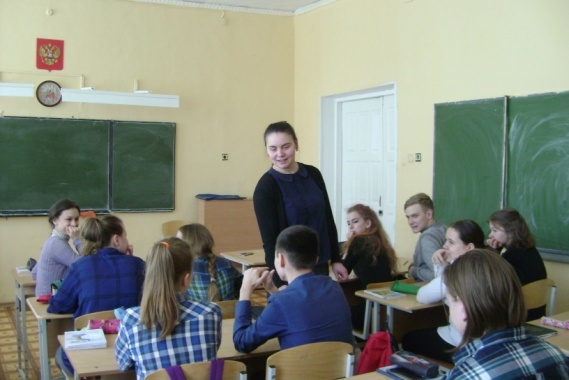 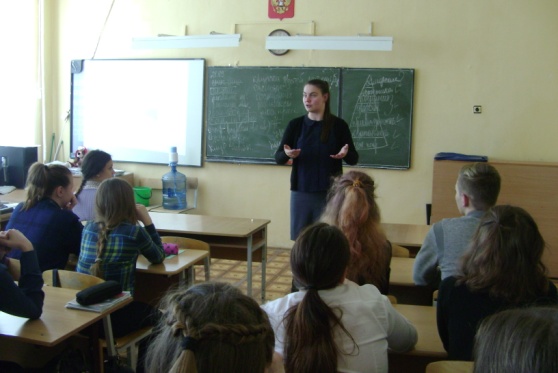 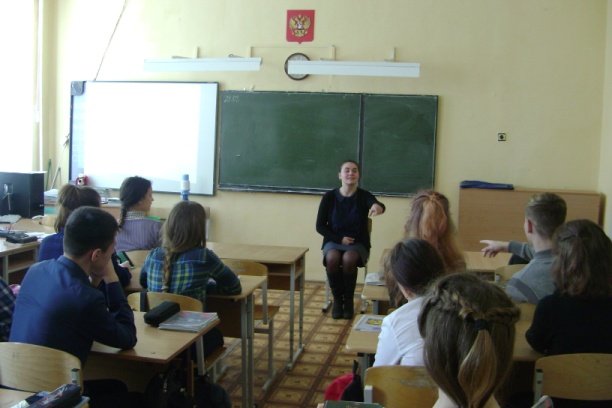 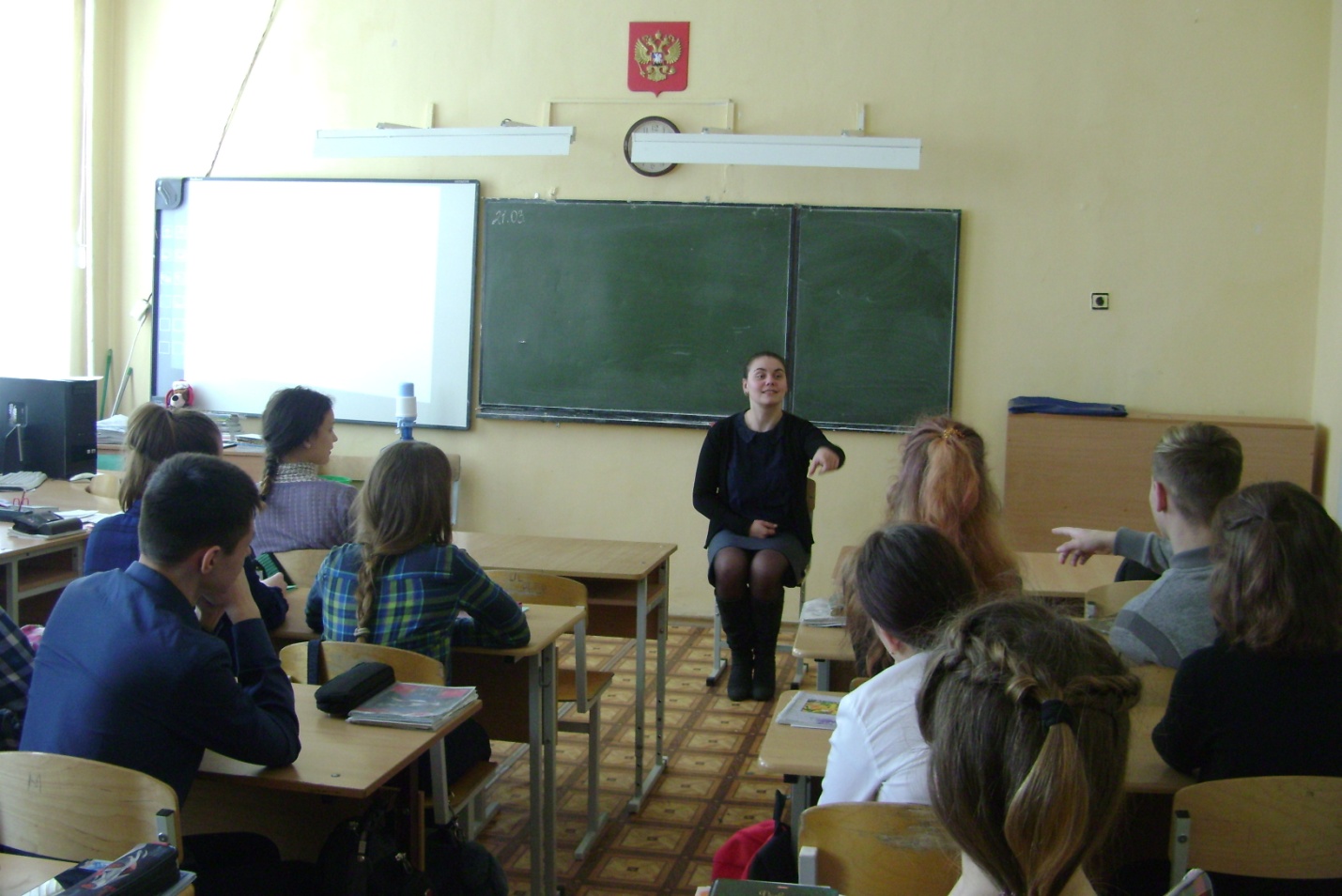 